For the purpose of national external moderation:only six WORD templates are required where availablesamples are not required to be randomly selectedthere should be one each of N, A, M, E and up to 2 othersdescriptions of evidence and explanations of judgements are not required for all other students, and a spreadsheet may be used.			Alternative Evidence Gathering Template – Internal AssessmentAlternative Evidence Gathering Template – Internal AssessmentAlternative Evidence Gathering Template – Internal AssessmentAlternative Evidence Gathering Template – Internal AssessmentAlternative Evidence Gathering Template – Internal AssessmentAlternative Evidence Gathering Template – Internal AssessmentAlternative Evidence Gathering Template – Internal AssessmentAlternative Evidence Gathering Template – Internal AssessmentAlternative Evidence Gathering Template – Internal AssessmentAlternative Evidence Gathering Template – Internal AssessmentAlternative Evidence Gathering Template – Internal AssessmentAlternative Evidence Gathering Template – Internal AssessmentAlternative Evidence Gathering Template – Internal AssessmentAlternative Evidence Gathering Template – Internal AssessmentAlternative Evidence Gathering Template – Internal AssessmentAlternative Evidence Gathering Template – Internal Assessment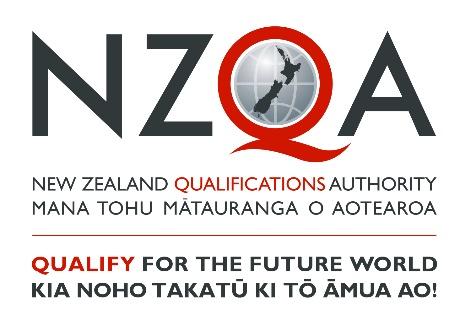 These templates must only be used to record student achievement and report results where remote assessment is the only practical option and the collection of direct assessment evidence from students has not been at all possible. ‘Alternative Evidence’ is student evidence for internally assessed standards that has been seen or heard within the teaching and learning programme. These templates do not signal a reduction in what is accepted for each grade, but rather a means of summarising evidence for reporting. These templates must be viewed in conjunction with the standard and assessment advice forwarded to schools to ensure that valid, credible and reliable assessment and learning has occurred before the standard is awarded. While physical evidence of student work does not need to be attached, the assessor decisions made must also be verified internally before reporting results.These templates must only be used to record student achievement and report results where remote assessment is the only practical option and the collection of direct assessment evidence from students has not been at all possible. ‘Alternative Evidence’ is student evidence for internally assessed standards that has been seen or heard within the teaching and learning programme. These templates do not signal a reduction in what is accepted for each grade, but rather a means of summarising evidence for reporting. These templates must be viewed in conjunction with the standard and assessment advice forwarded to schools to ensure that valid, credible and reliable assessment and learning has occurred before the standard is awarded. While physical evidence of student work does not need to be attached, the assessor decisions made must also be verified internally before reporting results.These templates must only be used to record student achievement and report results where remote assessment is the only practical option and the collection of direct assessment evidence from students has not been at all possible. ‘Alternative Evidence’ is student evidence for internally assessed standards that has been seen or heard within the teaching and learning programme. These templates do not signal a reduction in what is accepted for each grade, but rather a means of summarising evidence for reporting. These templates must be viewed in conjunction with the standard and assessment advice forwarded to schools to ensure that valid, credible and reliable assessment and learning has occurred before the standard is awarded. While physical evidence of student work does not need to be attached, the assessor decisions made must also be verified internally before reporting results.These templates must only be used to record student achievement and report results where remote assessment is the only practical option and the collection of direct assessment evidence from students has not been at all possible. ‘Alternative Evidence’ is student evidence for internally assessed standards that has been seen or heard within the teaching and learning programme. These templates do not signal a reduction in what is accepted for each grade, but rather a means of summarising evidence for reporting. These templates must be viewed in conjunction with the standard and assessment advice forwarded to schools to ensure that valid, credible and reliable assessment and learning has occurred before the standard is awarded. While physical evidence of student work does not need to be attached, the assessor decisions made must also be verified internally before reporting results.These templates must only be used to record student achievement and report results where remote assessment is the only practical option and the collection of direct assessment evidence from students has not been at all possible. ‘Alternative Evidence’ is student evidence for internally assessed standards that has been seen or heard within the teaching and learning programme. These templates do not signal a reduction in what is accepted for each grade, but rather a means of summarising evidence for reporting. These templates must be viewed in conjunction with the standard and assessment advice forwarded to schools to ensure that valid, credible and reliable assessment and learning has occurred before the standard is awarded. While physical evidence of student work does not need to be attached, the assessor decisions made must also be verified internally before reporting results.These templates must only be used to record student achievement and report results where remote assessment is the only practical option and the collection of direct assessment evidence from students has not been at all possible. ‘Alternative Evidence’ is student evidence for internally assessed standards that has been seen or heard within the teaching and learning programme. These templates do not signal a reduction in what is accepted for each grade, but rather a means of summarising evidence for reporting. These templates must be viewed in conjunction with the standard and assessment advice forwarded to schools to ensure that valid, credible and reliable assessment and learning has occurred before the standard is awarded. While physical evidence of student work does not need to be attached, the assessor decisions made must also be verified internally before reporting results.These templates must only be used to record student achievement and report results where remote assessment is the only practical option and the collection of direct assessment evidence from students has not been at all possible. ‘Alternative Evidence’ is student evidence for internally assessed standards that has been seen or heard within the teaching and learning programme. These templates do not signal a reduction in what is accepted for each grade, but rather a means of summarising evidence for reporting. These templates must be viewed in conjunction with the standard and assessment advice forwarded to schools to ensure that valid, credible and reliable assessment and learning has occurred before the standard is awarded. While physical evidence of student work does not need to be attached, the assessor decisions made must also be verified internally before reporting results.These templates must only be used to record student achievement and report results where remote assessment is the only practical option and the collection of direct assessment evidence from students has not been at all possible. ‘Alternative Evidence’ is student evidence for internally assessed standards that has been seen or heard within the teaching and learning programme. These templates do not signal a reduction in what is accepted for each grade, but rather a means of summarising evidence for reporting. These templates must be viewed in conjunction with the standard and assessment advice forwarded to schools to ensure that valid, credible and reliable assessment and learning has occurred before the standard is awarded. While physical evidence of student work does not need to be attached, the assessor decisions made must also be verified internally before reporting results.These templates must only be used to record student achievement and report results where remote assessment is the only practical option and the collection of direct assessment evidence from students has not been at all possible. ‘Alternative Evidence’ is student evidence for internally assessed standards that has been seen or heard within the teaching and learning programme. These templates do not signal a reduction in what is accepted for each grade, but rather a means of summarising evidence for reporting. These templates must be viewed in conjunction with the standard and assessment advice forwarded to schools to ensure that valid, credible and reliable assessment and learning has occurred before the standard is awarded. While physical evidence of student work does not need to be attached, the assessor decisions made must also be verified internally before reporting results.These templates must only be used to record student achievement and report results where remote assessment is the only practical option and the collection of direct assessment evidence from students has not been at all possible. ‘Alternative Evidence’ is student evidence for internally assessed standards that has been seen or heard within the teaching and learning programme. These templates do not signal a reduction in what is accepted for each grade, but rather a means of summarising evidence for reporting. These templates must be viewed in conjunction with the standard and assessment advice forwarded to schools to ensure that valid, credible and reliable assessment and learning has occurred before the standard is awarded. While physical evidence of student work does not need to be attached, the assessor decisions made must also be verified internally before reporting results.These templates must only be used to record student achievement and report results where remote assessment is the only practical option and the collection of direct assessment evidence from students has not been at all possible. ‘Alternative Evidence’ is student evidence for internally assessed standards that has been seen or heard within the teaching and learning programme. These templates do not signal a reduction in what is accepted for each grade, but rather a means of summarising evidence for reporting. These templates must be viewed in conjunction with the standard and assessment advice forwarded to schools to ensure that valid, credible and reliable assessment and learning has occurred before the standard is awarded. While physical evidence of student work does not need to be attached, the assessor decisions made must also be verified internally before reporting results.These templates must only be used to record student achievement and report results where remote assessment is the only practical option and the collection of direct assessment evidence from students has not been at all possible. ‘Alternative Evidence’ is student evidence for internally assessed standards that has been seen or heard within the teaching and learning programme. These templates do not signal a reduction in what is accepted for each grade, but rather a means of summarising evidence for reporting. These templates must be viewed in conjunction with the standard and assessment advice forwarded to schools to ensure that valid, credible and reliable assessment and learning has occurred before the standard is awarded. While physical evidence of student work does not need to be attached, the assessor decisions made must also be verified internally before reporting results.These templates must only be used to record student achievement and report results where remote assessment is the only practical option and the collection of direct assessment evidence from students has not been at all possible. ‘Alternative Evidence’ is student evidence for internally assessed standards that has been seen or heard within the teaching and learning programme. These templates do not signal a reduction in what is accepted for each grade, but rather a means of summarising evidence for reporting. These templates must be viewed in conjunction with the standard and assessment advice forwarded to schools to ensure that valid, credible and reliable assessment and learning has occurred before the standard is awarded. While physical evidence of student work does not need to be attached, the assessor decisions made must also be verified internally before reporting results.These templates must only be used to record student achievement and report results where remote assessment is the only practical option and the collection of direct assessment evidence from students has not been at all possible. ‘Alternative Evidence’ is student evidence for internally assessed standards that has been seen or heard within the teaching and learning programme. These templates do not signal a reduction in what is accepted for each grade, but rather a means of summarising evidence for reporting. These templates must be viewed in conjunction with the standard and assessment advice forwarded to schools to ensure that valid, credible and reliable assessment and learning has occurred before the standard is awarded. While physical evidence of student work does not need to be attached, the assessor decisions made must also be verified internally before reporting results.These templates must only be used to record student achievement and report results where remote assessment is the only practical option and the collection of direct assessment evidence from students has not been at all possible. ‘Alternative Evidence’ is student evidence for internally assessed standards that has been seen or heard within the teaching and learning programme. These templates do not signal a reduction in what is accepted for each grade, but rather a means of summarising evidence for reporting. These templates must be viewed in conjunction with the standard and assessment advice forwarded to schools to ensure that valid, credible and reliable assessment and learning has occurred before the standard is awarded. While physical evidence of student work does not need to be attached, the assessor decisions made must also be verified internally before reporting results.These templates must only be used to record student achievement and report results where remote assessment is the only practical option and the collection of direct assessment evidence from students has not been at all possible. ‘Alternative Evidence’ is student evidence for internally assessed standards that has been seen or heard within the teaching and learning programme. These templates do not signal a reduction in what is accepted for each grade, but rather a means of summarising evidence for reporting. These templates must be viewed in conjunction with the standard and assessment advice forwarded to schools to ensure that valid, credible and reliable assessment and learning has occurred before the standard is awarded. While physical evidence of student work does not need to be attached, the assessor decisions made must also be verified internally before reporting results.Student IDStudent IDStudent 1Student 1Student 1Student 1Student 1Student 1Student 1Student 1Student 1Student 1Student 1SubjectGeneric Technology Generic Technology Level3NotesNotesStandard No.9161891618Version3Standard TitleStandard TitleUndertake development and implementation of a green manufacturing process Undertake development and implementation of a green manufacturing process Undertake development and implementation of a green manufacturing process Undertake development and implementation of a green manufacturing process Undertake development and implementation of a green manufacturing process Undertake development and implementation of a green manufacturing process Undertake development and implementation of a green manufacturing process Undertake development and implementation of a green manufacturing process Undertake development and implementation of a green manufacturing process Undertake development and implementation of a green manufacturing process Undertake development and implementation of a green manufacturing process Undertake development and implementation of a green manufacturing process Undertake development and implementation of a green manufacturing process Undertake development and implementation of a green manufacturing process Credits6AchievedAchievedAchievedAchievedAchievedAchievedAchievedAchievedAchievedMeritMeritMeritMeritMeritMeritExcellenceExcellenceExcellenceUndertake development and implementation of a green manufacturing process. Undertake development and implementation of a green manufacturing process. Undertake development and implementation of a green manufacturing process. Undertake development and implementation of a green manufacturing process. Undertake development and implementation of a green manufacturing process. Undertake development and implementation of a green manufacturing process. Undertake development and implementation of a green manufacturing process. Undertake development and implementation of a green manufacturing process. Undertake development and implementation of a green manufacturing process. Undertake in-depth development and implementation of a green manufacturing process. Undertake in-depth development and implementation of a green manufacturing process. Undertake in-depth development and implementation of a green manufacturing process. Undertake in-depth development and implementation of a green manufacturing process. Undertake in-depth development and implementation of a green manufacturing process. Undertake in-depth development and implementation of a green manufacturing process. Undertake comprehensive development and implementation of a green manufacturing process. Undertake comprehensive development and implementation of a green manufacturing process. Undertake comprehensive development and implementation of a green manufacturing process. Key requirements (list):Key requirements (list):Key requirements (list):Key requirements (list):Key requirements (list):Key requirements (list):AAAMMMEDescribe or attach the evidence considered. 	Describe or attach the evidence considered. 	Describe or attach the evidence considered. 	Explain how the judgement was made.Explain how the judgement was made.Explaining how green considerations impact on design decisions relating to manufacturing processes and products. Explaining how green considerations impact on design decisions relating to manufacturing processes and products. Explaining how green considerations impact on design decisions relating to manufacturing processes and products. Explaining how green considerations impact on design decisions relating to manufacturing processes and products. Explaining how green considerations impact on design decisions relating to manufacturing processes and products. Explaining how green considerations impact on design decisions relating to manufacturing processes and products. ☐☐☐Analysing a technological outcome to determine its suitability for green manufacture. Analysing a technological outcome to determine its suitability for green manufacture. Analysing a technological outcome to determine its suitability for green manufacture. Analysing a technological outcome to determine its suitability for green manufacture. Analysing a technological outcome to determine its suitability for green manufacture. Analysing a technological outcome to determine its suitability for green manufacture. ☐☐☐Making design changes as required for the technological outcome guided by good design judgement criteria. Making design changes as required for the technological outcome guided by good design judgement criteria. Making design changes as required for the technological outcome guided by good design judgement criteria. Making design changes as required for the technological outcome guided by good design judgement criteria. Making design changes as required for the technological outcome guided by good design judgement criteria. Making design changes as required for the technological outcome guided by good design judgement criteria. ☐☐☐Establishing specifications, including tolerances, required of the outcome that is to be manufactured within the constraints and opportunities of the manufacturing location. Establishing specifications, including tolerances, required of the outcome that is to be manufactured within the constraints and opportunities of the manufacturing location. Establishing specifications, including tolerances, required of the outcome that is to be manufactured within the constraints and opportunities of the manufacturing location. Establishing specifications, including tolerances, required of the outcome that is to be manufactured within the constraints and opportunities of the manufacturing location. Establishing specifications, including tolerances, required of the outcome that is to be manufactured within the constraints and opportunities of the manufacturing location. Establishing specifications, including tolerances, required of the outcome that is to be manufactured within the constraints and opportunities of the manufacturing location. ☐☐☐Selecting a green manufacturing process and quality control procedures to enable units to meet the established specifications and tolerances. Selecting a green manufacturing process and quality control procedures to enable units to meet the established specifications and tolerances. Selecting a green manufacturing process and quality control procedures to enable units to meet the established specifications and tolerances. Selecting a green manufacturing process and quality control procedures to enable units to meet the established specifications and tolerances. Selecting a green manufacturing process and quality control procedures to enable units to meet the established specifications and tolerances. Selecting a green manufacturing process and quality control procedures to enable units to meet the established specifications and tolerances. ☐☐☐Organising resources and ensuring procedures are carried out accurately in keeping with relevant codes of practice. Organising resources and ensuring procedures are carried out accurately in keeping with relevant codes of practice. Organising resources and ensuring procedures are carried out accurately in keeping with relevant codes of practice. Organising resources and ensuring procedures are carried out accurately in keeping with relevant codes of practice. Organising resources and ensuring procedures are carried out accurately in keeping with relevant codes of practice. Organising resources and ensuring procedures are carried out accurately in keeping with relevant codes of practice. ☐☐☐Overseeing the manufacturing process and discussing its success in meeting green considerations. Overseeing the manufacturing process and discussing its success in meeting green considerations. Overseeing the manufacturing process and discussing its success in meeting green considerations. Overseeing the manufacturing process and discussing its success in meeting green considerations. Overseeing the manufacturing process and discussing its success in meeting green considerations. Overseeing the manufacturing process and discussing its success in meeting green considerations. ☐☐☐Discussing how green considerations are having an increasing influence on technological outcomes and their manufacture. Discussing how green considerations are having an increasing influence on technological outcomes and their manufacture. Discussing how green considerations are having an increasing influence on technological outcomes and their manufacture. Discussing how green considerations are having an increasing influence on technological outcomes and their manufacture. Discussing how green considerations are having an increasing influence on technological outcomes and their manufacture. Discussing how green considerations are having an increasing influence on technological outcomes and their manufacture. Monitoring the manufacturing process and refining as required. Monitoring the manufacturing process and refining as required. Monitoring the manufacturing process and refining as required. Monitoring the manufacturing process and refining as required. Monitoring the manufacturing process and refining as required. Monitoring the manufacturing process and refining as required. Evaluating the success of the manufacturing process in meeting green considerations. Evaluating the success of the manufacturing process in meeting green considerations. Evaluating the success of the manufacturing process in meeting green considerations. Evaluating the success of the manufacturing process in meeting green considerations. Evaluating the success of the manufacturing process in meeting green considerations. Evaluating the success of the manufacturing process in meeting green considerations. Discussing how and why quality management procedures have been important in changing manufacturing practices to better support green considerations. Discussing how and why quality management procedures have been important in changing manufacturing practices to better support green considerations. Discussing how and why quality management procedures have been important in changing manufacturing practices to better support green considerations. Discussing how and why quality management procedures have been important in changing manufacturing practices to better support green considerations. Discussing how and why quality management procedures have been important in changing manufacturing practices to better support green considerations. Discussing how and why quality management procedures have been important in changing manufacturing practices to better support green considerations. Justifying the level of success the manufacturing process has attained in meeting green considerations. Justifying the level of success the manufacturing process has attained in meeting green considerations. Justifying the level of success the manufacturing process has attained in meeting green considerations. Justifying the level of success the manufacturing process has attained in meeting green considerations. Justifying the level of success the manufacturing process has attained in meeting green considerations. Justifying the level of success the manufacturing process has attained in meeting green considerations. Sufficiency statementSufficiency statementSufficiency statementSufficiency statementSufficiency statementSufficiency statementSufficiency statementSufficiency statementSufficiency statementSufficiency statementSufficiency statementSufficiency statementSufficiency statementInternal Verification Internal Verification Internal Verification Internal Verification Internal Verification AchievementAll of A is required ☒All of A is required ☒All of A is required ☒All of A is required ☒All of A is required ☒All of A is required ☒All of A is required ☒All of A is required ☒All of A is required ☒All of A is required ☒All of A is required ☒All of A is required ☒Assessor:                                              Date: 	Assessor:                                              Date: 	Assessor:                                              Date: 	Assessor:                                              Date: 	Assessor:                                              Date: 	MeritAll of A and M is required ☒All of A and M is required ☒All of A and M is required ☒All of A and M is required ☒All of A and M is required ☒All of A and M is required ☒All of A and M is required ☒All of A and M is required ☒All of A and M is required ☒All of A and M is required ☒All of A and M is required ☒All of A and M is required ☒Verifier:                                                  Date: 	Verifier:                                                  Date: 	Verifier:                                                  Date: 	Verifier:                                                  Date: 	Verifier:                                                  Date: 	ExcellenceAll of A, M and E is required ☒All of A, M and E is required ☒All of A, M and E is required ☒All of A, M and E is required ☒All of A, M and E is required ☒All of A, M and E is required ☒All of A, M and E is required ☒All of A, M and E is required ☒All of A, M and E is required ☒All of A, M and E is required ☒All of A, M and E is required ☒All of A, M and E is required ☒Verifier’s school: 	Verifier’s school: 	Verifier’s school: 	Verifier’s school: 	Verifier’s school: 	MARK OVERALL GRADEMARK OVERALL GRADEMARK OVERALL GRADEN ☐A ☐A ☐A ☐A ☐M ☐M ☐M ☐E ☐E ☐Comments: 	Comments: 	Comments: 	Comments: 	Comments: 	